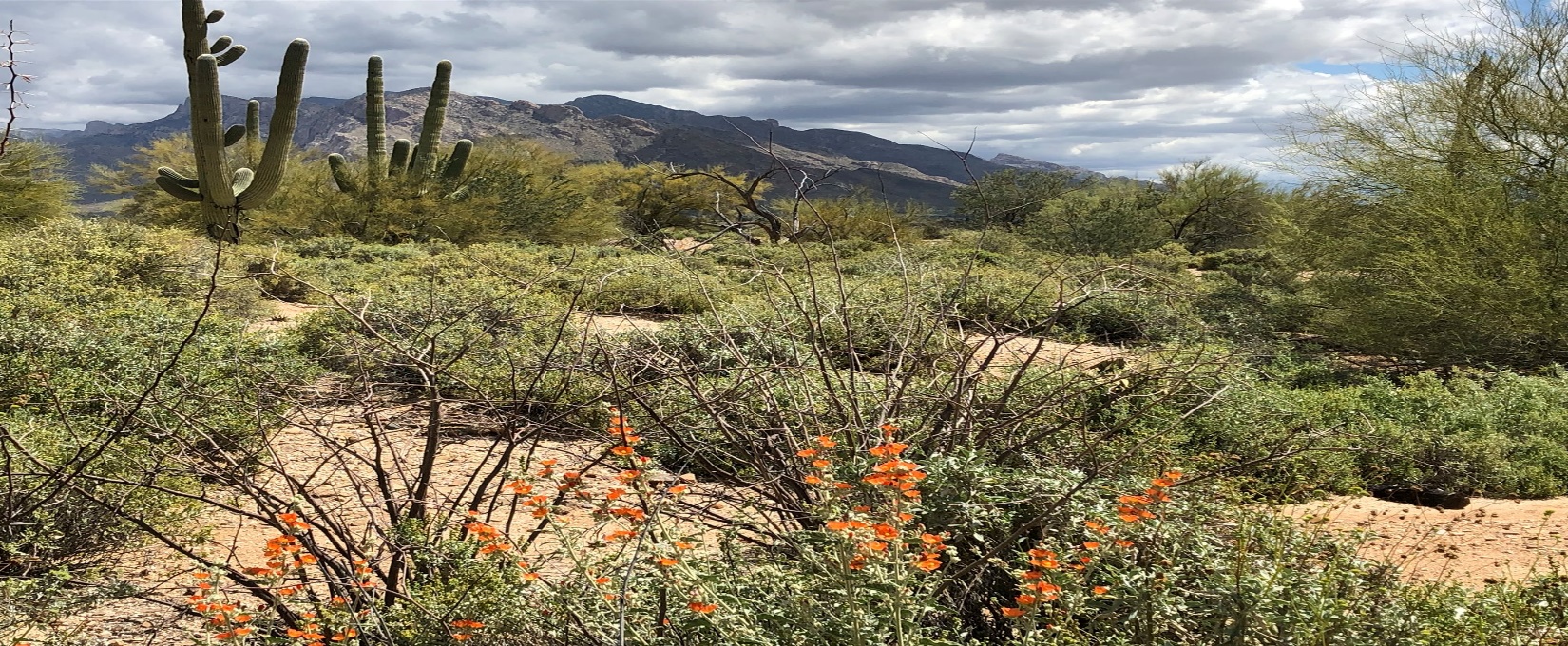 WSIP ONLINE WRITING ROOM WSIP is excited to host a weekly online writing room where writers of all genres and backgrounds can find a peaceful environment to relax, focus, and write.Each session begins with a short mindfulness practice (e.g. breathing, somatic movements, journaling, among others) to help you relax, set an intention, and write. A Writing Specialist will guide a wellbeing practice and be available to answer questions and facilitate your writing. You can choose to participate in the practices or jump right into your writing time. Stay with us for a few minutes, or the whole 2 hours-- it's up to you! Be sure to visit our Facebook page for tips, updates, and conversations about writing!We invite all writers to join us. Registration is free for University of Arizona students and only $70/year for everyone else.  The Online Writing Room is open every Wednesday, 12-2 pm (MST). Register online https://uarizona.co1.qualtrics.com/jfe/form/SV_d5N1a5zOgQe6xHEFREE for UArizona undergraduate and graduate studentsAccess to the WSIP Online Writing Room Access to a Resources and Materials pageFEE-BASED 12-Month Subscription available to any writerAccess to the WSIP Online Writing RoomAccess to a Resources and Materials page1-hour separate feedback session with a WSIP Writing SpecialistAfter you have registered, contact us before making your payment on 3DCart.WSIP provides advanced writing support for writers both inside and outside of the university community. Services include tutoring, editing, workshops, institutes, and program development. Visit www.wsip.arizona.edu or contact writingskills@arizona.edu to learn more.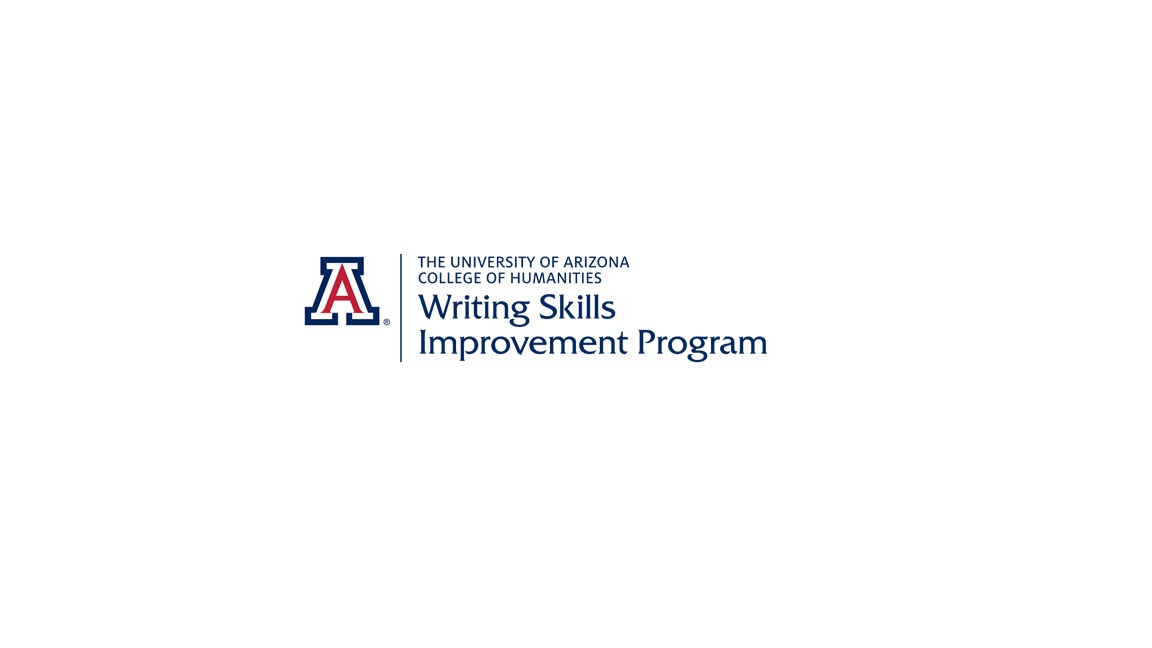 